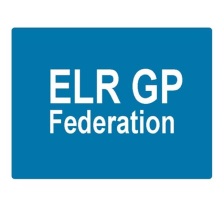 ELR GP Federation LtdChief Operating Officer Report – June 2017 Strategic away dayThe summary paper has been updated and attached – see Paper C.Key points following RB/JW ‘wash-up session’ with Manny Gatt;Board members to be clear and confident in their role as Locality leadsRecalibrate the way that we work with Localities – agreed with the CCGAgree a common narrative with the CCG to use in our communications and engagement with the Localities and wider healthcare economyProvider development – needs to be led by the Federation (b) Urgent Care Following meetings with both DHU and Vocare, the Federation Board need to decide how to it will proceed with the procurement process.  See paper D. (c) Pharmacy ProjectThe Federation continues to provide a service to two Oadby practices - via Prescribing Support Services - which is going well.Tim Sacks has indicated that CCG will undertake a procurement process for PSS/MMS type services.  I have met with the new Head of Medicines, John Nicholls, and will be working with him to manage this.  Existing arrangements will continue until at least the end of September 2017.(d)   NHS England; Clinical pharmacists in general practiceNHS England has launched a further scheme to support the development of clinical pharmacists in general practice.  The scheme is open for 18 months with applications being assessed every couple of months.  A number of practices have expressed an interest in the Federation bidding.  I have agreed with the Head of Medicines, John Nicholls, that he will support this process.(e) Purchase Direct -‘Reducing cost and saving time’Continues to go well. 16 practices signed up.  Over £90K of savings have been identified.(f) Community Based ServicesThe Federation bid for the Leicestershire County Council community based services, including health checks and contraception was successful.  We have now received the contract document from LCC.  We have been supported by LMC Law to produce a sub-contract (see paper E) which will be issued to our 13 sub-contracting practices (including two who did not bid for the contract initially).We will also now work to put in place a process to facilitate inter-practice referrals for IUD/IUS/SDI services.  We are required to hold medical malpractice insurance up to £2M for this contract.  As discussed as the last Board meeting, LCC are content to rely upon the individual practitioners and practices indemnity arrangements.  As directed by the Board, the sub-contracts clearly state that our sub-contracting practices must hold this insurance.(g) GP SIPThe Federation has submitted a proposal to lead the demand management element.  The CCG has indicated that it would like the Federation to assist with this element but we still await confirmation regarding next steps.(h) Locality updatesOadby & Wigston; Louise is a member of the Leadership Team that is looking at improved working arrangements with Care Homes.JW has been working with two practices in O&W to facilitate joint working between the practices.Blaby & Lutterworth; James is a member of the Leadership Team.  The group is working on a number of initiatives, including;MDT teleconferencing / SkypeMDT care homes / ward roundUTI project with UHL GeriatricianBlaby DC disease prevention projectActive BlabyMelton, Syston and Rutland; Initiatives include;Rutland experience / wellbeing workers / primary care homeMelton DC workers embedded in the practiceHarborough; Anuj has agreed to help set up a Leadership Team and we are working with the CCG accordingly.(i) STP GP Five Year Forward View The Blueprint for General Practice document has been launched to guide the delivery of the GP Five Year Forward View agenda in LLR.   This lays out the vision for the development of General Practice over the next five years.  ELR GP Federation is stated as being a key element in the delivery of the vision and plan to support practices coming together to meet patients’ needs at scale.I have been working with Julia Cory, new Head of Primary Care for Leicester City CCG, to produce a guidance / tool kit document to assist practices who wish to work at scale.  The first draft was included in the papers of the May Board.   The PLT on 20th June 2017 will focus on supporting practices to implement the GP Five Year Forward View agenda.   The Federation (JW) has been asked to do a 10 minute presentation at this event on how the Federation has / will support this work.   Slides will be tabled.There will also be presentations from the Rutland PCH team and the Oadby/Wigston practices who the Federation (JW) has been supporting to develop closer working to make them more sustainable in the future.(j) Kingsway ‘clinical top up service’The Federation have continued to work successfully with the Kingsway surgery team to provide GP, ANP, nurse support in line with our four months clinical top-up service SLA.  There are now two partners in place.  (k) Buildings management offerWe have developed a buildings management offer with the Estates Strategy Group (see paper F).  I have spoken with a number of practices about piloting the Beacon assessment – no takers as yet.(l) Primary Care ExchangeI have made contact with Primary Care Exchange who provide the Locum exchange service that Anuj used whilst in Bristol (see paper G).  We are arranging for them to do a presentation.(m) InsuranceWorking with Locktons on an insurance offer for consideration.  Case studies attached for information, comment and advice (see paper H).(n) Other back office schemesWorking with Anuj on a number of other possible areas – further update at the meeting.(o) LLR PCL H Pylori – ELR GP Federation has been offered a contract with LLR PCL to provide H Pylori breath tests in ELR from July 2017.    8 ELR practices currently hold AQP contract for    Pylori A number of practices hold a sub-contract with LLR PCLWe propose to take a 5% administration chargeFor Board discussion and approval.Diagnostic Hubs and Spokes – ELR GP Federation has been asked by the Alliance to work with its members to develop a proposal for diagnostic spokes in ELR.  See paper I attached.   Board approval required to support this work.(p) North Staffs GP FederationJM/JW had a useful meeting with North Staffs MH Trust - who have a Director who oversees the GP Federation and a representative from NHS England.